Коррекционно-развивающее занятие в МБС(К)ОУ «С(К)НШ-ДС№10»Города Троицка Челябинской области для обучающихся 3 класса с задержкой психического развития  по теме: " Я и мои эмоции"	Разработала конспект занятия учитель-дефектолог Ходор Н.Б.2020 годКоррекционно-развивающее занятие в МБС(К)ОУ «С(К)НШ-ДС№10»Города Троицка Челябинской области для обучающихся 3 класса с задержкой психического развития  по теме: " Я и мои эмоции"Разработала конспект занятия учитель-дефектолог Ходор Н.Б.Цель занятия: познакомиться с понятием "Эмоции"Задачи занятия:- познакомить учащихся с положительными и отрицательными эмоциями, их многообразием, со способами разрядки, показать влияние эмоций на здоровье человека;- формировать навыки культурного поведения и управления своими эмоциями и чувствами;- воспитание бережного отношения к чувствам окружающих людей.Планируемые результаты: научить детей различать эмоции, рассуждать, делать выводы, способствовать  развитию интереса в познании самого себя.Личностные УУД: формировать учебно-познавательный интерес к учебному предмету, способность к самооценке.Познавательные УУД: осуществлять анализ ситуации, проводить сравнение, группировку, обобщение.Коммуникативные УУД: сформировать собственное мнение, приходить к общему решению в совместной деятельности (при работе в группе)Оборудование: компьютер, проектор, экран, обучающие карточки «Эмоции», карточки для рефлексии,  изображения эмоций детей в презентации, музыкальные композиции, заготовки лиц с эмоциями.Ход урока1. Организационный момент.Здравствуйте, ребята! Я рада вас сегодня видеть на нашем занятии.- Ребята, повернитесь друг к другу и улыбнитесь, пожелаем друг другу хорошего настроения.Ребята поворачиваются к друг другу, улыбаются и приветствуют друг друга.- Что вы сейчас почувствовали, когда улыбались друг другу? Что вы испытали?Дети говорят о том, что  испытали радость, счастье, что им было приятно видеть улыбающегося одноклассника. Перед тем, как начать наше занятие, проговорим с вами основные правила общения.Какие правила вы уже знаете?Правила: «Не перебивай говорящего», «уважай чужое мнение», «высказывай свою точку зрения, не обижая других», «старайтесь говорить правильно и четко, без лишних слов».-Верно!Теперь мы можем начать наше занятие.Чтобы каждый из вас успел высказаться, я вам раздам определенные карточки ( смайлик с улыбкой – я хочу ответить, смайлик с  не отвечу).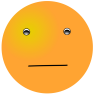 - Ребята, а почему мы дарим друг другу улыбку?-Что вы можете сказать о выражении лиц, которые я вам покажу на обучающихся карточках ?( смеется, злится, удивляется, обижается, пугается, гордится: испытывает разные чувства). Или мы говорим, что у человека разное настроение.- С помощью чего наше настроение выражается на лице?(Глаз, бровей, рта)Т.е. с помощью мимики, жестов можно узнать об эмоциональном состоянии человека.2.  Постановка учебной задачи-Скажите, какая тема нашего занятия.-Что нам нужно выяснить?Какие бывают эмоции? Как эмоции влияют на здоровье, поступки человека?- Можно ли управлять эмоциями?Сейчас мы это проверим3.Основная часть.  «Открытие» детьми нового знания-Ребята, давайте поиграем. Встаньте.Я буду называть ситуацию, а вы с помощью мимики, жестов покажете, как отреагируете.Покажите,- какое настроение, когда вы получили «5», а «2»- вы увидели одинокого, маленького котенка…- хотели чтобы вам подарили телефон, а получили ..игрушку..- представьте, что навстречу вам идет медведь… - вы разбили чашку……- вас похвалил тренер, сказал, что вы один из лучших в команде……-Как вы считаете, что такое эмоции?-Эмоции — это выражение нашего отношения (чувства) к происходящему вокруг нас или внутри нас.-Эмоции – это переживания, которые выражают реакцию удовлетворения или неудовлетворения наших потребностей, например, в пище, тепле и т.п.-Какими бывают эмоции?-Что можно отнести к положительным эмоциям? Когда мы их испытываем?- Что можно отнести к отрицательным эмоциям? И в каких ситуациях мы их испытываем?4. Самостоятельная работа в группах.Дети, у вас на столах лежат карточки, которые обозначают разные эмоции.- Разделите эти эмоции на две группы. -На какие группы вы разделили слова ?- Какие слова в 1 группе? Назовите (Восхищение, радость, восторг, удовольствие, удивление, гордость, счастье, любовь, ликование, одобрение.)Это какие эмоции - хорошие или плохие?Как еще можно назвать хорошие эмоции? ( хорошие, положительные)- Какие эмоции во 2 группе?(грусть, стыд, горе, боль, тоска, ненависть, отвращение, злость, обида, гнев, страх.)- Какие это эмоции? (Плохие, отрицательные)- Как можно эти группы назвать? (противоположные - антонимы)-Какие слова можно добавить в каждую группу?Молодцы!Следующее задание:  на листочках, которые лежат перед вами  нарисуйте 2 смайлика, которые обозначают отрицательные эмоции, и 2 положительные.- Ребята, скажите, в школе бывают у вас положительные эмоции? Приведите пример.(Когда получаем «5», когда нам интересно, когда не деремся, а дружим, когда хорошо отвечаем…)- Ребята, когда в школе вы испытываете отрицательные эмоции?( когда «2» получаем, когда боимся контрольной (страх испытываем), когда ругаемся (злость), когда забываем дневник ( сожаление)…)- Ребята, а можно управлять своими эмоциями ? (можно)- Как можно «прогнать» плохое настроение ? Посоветуйте.( советы детей). – записать.5. СОВЕТЫ- Ребята, за нами весь урок наблюдал Доктор Айболит. Он принес ПАМЯТКИс Советами, как можно улучшить настроение, а, значит, здоровье. Я раздам эти памятки каждому, что бы вы могли познакомить с ними ваших родителей, друзей.Физминутка- Сейчас встаньте. Давайте разучим некоторые упражнения, как владеть собой.Памятка- Потопать ногами на месте 10 раз (Вы дадите выход своей отрицательной энергии, вместе с ней уйдёт и плохое настроение.)-Подпрыгнуть высоко несколько раз.- Закрыть глаза, досчитать до 10 и обратно.- Несколько раз глубоко подышать.- Надуть злостью шарик и отпустить его, а вместе с ним плохое настроение улетит далеко.- Спеть бодрую песенку, сплясать быстрый танец.- Улыбаться нужно чаще. ( Смех продлевает жизнь 1мин смеха =15 мин жизни)Вывод. Вот такие способы разрядки существуют, чтобы избавиться от отрицательных эмоций.-Ребята, отрицательные эмоции мы испытываем не только, когда получаем плохие оценки , но и в процессе общения, когда вы обижаете друг друга.А сейчас прослушаем фрагменты различных музыкальных композиций (различного темпа и настроения). Вы должны угадать какое настроение пытался передать композитор и объяснить, почему они так думают.Ребята, а как же можно избежать обиды?(Ответы учащихся). Вспомните, бывают ли у нас в классе обиженные кем-то дети? Почему так случается? Что нужно сделать, чтобы такого не было.Можно воспользоваться вот такой мирилкой.Хватит нам уже сердиться,
Поскорей давай мириться:
Мы обиды все забудем
И дружить, как прежде будем!Ребята, так можно ли управлять своими эмоциями?6. Домашнее задание. Познакомьте своих родных со способами, помогающими избавиться от плохого настроения.7. Подведем итог урока. Рефлексия –  Продолжи высказывание:Сегодня на уроке я узнал… Сегодня на уроке мне было- Сейчас на смайлике покажите эмоции от нашего урока.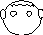 